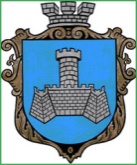 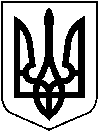 УКРАЇНА	ХМІЛЬНИЦЬКА МІСЬКА РАДА	 Вінницької областіВИКОНАВЧИЙ КОМІТЕТР І Ш Е Н Н ЯВід «__» ________  2023 р.                                                                 	 №  _____Про безоплатну передачу майна з балансу виконавчогокомітету Хмільницької міської ради на балансУправління освіти, молоді та спорту Хмільницькоїміської ради та Комунального закладу«Будинок культури» Хмільницької міської радиВідповідно до рішення виконавчого комітету Хмільницької міської ради від 28.09.2023 року №573 «Про визначення місць дислокації пунктів незламності», з урахуванням   пп. 1.6. 1.8. 1 п. 1 розділу 6 Комплексної програми захисту населення і територій Хмільницької міської територіальної громади у разі загрози та виникнення надзвичайних ситуацій на 2022 - 2026 роки, затвердженої рішенням 14 сесії міської ради 8 скликання від 24.06.2021 року № 570 (зі змінами),   відповідно до Положення про порядок списання та передачі майна, що належить до комунальної власності Хмільницької міської об’єднаної територіальної громади, затвердженого рішенням 15 сесії міської ради 6 скликання від 27.10.2011 року № 320 (зі змінами), керуючись ст. ст. 29,59 Закону України «Про місцеве самоврядування в Україні», виконавчий комітет Хмільницької міської радиВИРІШИВ:   1. Передати безоплатно з балансу виконавчого комітету Хмільницької міської ради на: 1.1 баланс Управління освіти, молоді та спорту Хмільницької міської ради  1.2 баланс Комунального закладу «Будинок культури» Хмільницької міської ради 	 2. Передачу комунального майна, зазначеного у п.1 цього рішення, здійснити відповідно до вимог чинного законодавства та оформити відповідними актами приймання-передачі.3.  Виконавчому комітету Хмільницької міської ради, Управлінню освіти, молоді та спорту Хмільницької міської ради, Комунальному закладу «Будинок культури» Хмільницької міської ради відобразити операції з приймання-передачі майна, зазначеного в п.1 цього рішення,  у бухгалтерському обліку.4. Контроль за виконанням цього рішення покласти на керуючого справами виконкому міської ради Маташа С.П.         Міський голова                               		Микола ЮРЧИШИН№п/пІнвентарний №НазваОдиниця виміруКількістьЦіна  грн.Сума грн.1-Змазка     10W-40 1л. чотирьохтакнеЛітр90330.5429748,62Інв.№101410008 Інв.№101410009 Інв.№1014100010SENCI Генераторна установка SC1000Е 6,0кВт (7,5кВа), 230В, електростарт, SENCI /12міс./НашаШт.32490074700Загальна вартість  104 448,6 грн. (сто чотири тисячі чотириста сорок вісім грн. 60коп.)№п/пІнвентарний №НазваОдиниця виміруКількістьЦіна  грн.Сума  грн.1-Змазка     10W-40 1л. чотирьохтакнеЛітр31330.5410246,742Інв.№1014100011SENCI Генераторна установка SC1000Е 6,0кВт (7,5кВа), 230В, електростарт, SENCI /12міс./НашаШт.12490024900Загальна вартість  35 146,74 грн. (тридцять п’ять тисяч сто сорок шість грн. 74 коп.